PITSTONE PARISH COUNCILSPORTS AND LEISURE COMMITTEENOTICE IS HEREBY GIVEN OF a meeting of the Parish Council Sports and Leisure Committee to be held in the Millennium Room at Pitstone Memorial Hall on 
Tuesday 7 January 2020 at 7.30pmLaurie Eagling, Clerk to the Council9 Warwick Road, Pitstone, LU7 9FE			Signed _____________________________Tel: 01296 767261					Date :  30 December 2019A G E N D A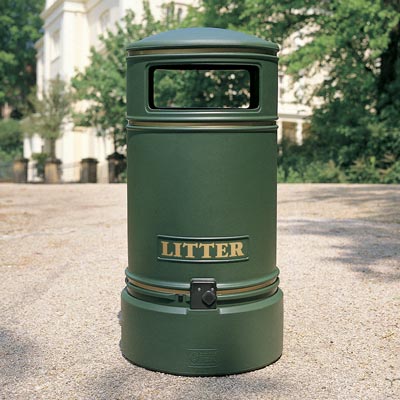 ATTENDANCE AND APOLOGIES and note change in representative from P&IUFC.RECEIVE DECLARATIONS OF INTEREST AND DISPENSATION REQUESTS on matters to be considered at the meeting.RECEIVE QUESTIONS FROM THE PUBLIC or any points raised by members with declarations.MINUTES to resolve that the minutes of the meetings held on 14/11/19 be signed as a true and correct record.CLERKS REPORT To note receipt of the report on matters arising.CORRESPONDENCE To note correspondence received by the committee.PHASE 2 IMPROVEMENTS OF THE SPORTS PAVILION SITE (building and grounds)Funding:  To note that the grant application to LLAL Near Neighbours fund was unsuccessful.To note that further discussions between P&IUFC and PPC will need to take place once tender figures known re FFIS funding.Tendering:  To note updated and revised tendering timetable.OTHER PAVILION SITE RELATED MATTERSRemedial Works - Approve remedial works that had been required during the month and discuss any actions arising.   Portable Floodlights – To receive update from P&IUFC.Fixed Permanent Floodlights – To note receipt of information from P&IUFC.  Item to be discussed at a subsequent meeting.Financial Position – To note the latest financial position for the pavilion site.GROUND KEEPERS REPORT:  To receive general report and consider any issues arising.  To consider learning points from pitch conditions experienced in December.OTHER OPEN SPACE MATTERSConsider/approve remedial works required at open spaces, note works undertaken since last meeting.Leisure Land by Recreation GroundTo note update on procurement of new Play Space and Skate Park.To receive any feedback from Cricket Club re enhanced practice nets.REPORTS/OTHER: To receive quarterly financial update from P&IUFC.To note that Leighton United <18 (P&I) are undertaking own bookings/invoice payments re recreation ground use.To note any miscellaneous reports.MATTERS FOR REFERRAL TO FULL COUNCIL – To determine any matters for referral.DATE AND TIME OF NEXT MEETING – 7.30pm on 13/2/20 in the Millennium Room at Pitstone Memorial Hall.